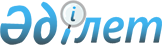 Аудандық мәслихаттың 2019 жылғы 9 қаңтардағы № 239-VІ "2019-2021 жылдарға арналған Мақат және Доссор кенттерінің бюджеттері туралы" шешіміне өзгерістер енгізу туралыАтырау облысы Мақат аудандық мәслихатының 2019 жылғы 23 желтоқсандағы № 338-VI шешімі. Атырау облысының Әділет департаментінде 2019 жылғы 24 желтоқсанда № 4545 болып тіркелді
      Қазақстан Республикасының 2008 жылғы 4 желтоқсандағы Бюджет кодексінің 109-1 бабына, "Қазақстан Республикасындағы жергілікті мемлекеттік басқару және өзін-өзі басқару туралы" Қазақстан Республикасының 2001 жылғы 23 қаңтардағы Заңының 6 бабы 1 тармағының 1) тармақшасына сәйкес және аудан әкімдігінің 2019–2021 жылдарға арналған Мақат және Доссор кенттерінің бюджеттерін нақтылау туралы ұсынысын қарап, аудандық мәслихат ШЕШІМ ҚАБЫЛДАДЫ:
      1. Аудандық мәслихаттың 2019 жылғы 9 қаңтардағы ХХІ сессиясының № 239-VI "2019-2021 жылдарға арналған Мақат және Доссор кенттерінің бюджеттері туралы" шешіміне (нормативтік құқықтық актілерді мемлекеттік тіркеу тізілімінде № 4328 санымен тіркелген, 2019 жылғы 21 қаңтарда Қазақстан Республикасы нормативтік құқықтық актілерінің эталондық бақылау банкінде жарияланған) келесі өзгерістер енгізілсін:
      1 тармақтың:
      1) тармақшасында:
      "640 681" сандары "639 374" сандарымен ауыстырылсын;
      "30 656" сандары "36 673" сандарымен ауыстырылсын;
      "45" сандары "69" сандарымен ауыстырылсын;
      "604 005" сандары "596 657" сандарымен ауыстырылсын.
      2) тармақшасында:
      "640 681" сандары "639 374" сандарымен ауыстырылсын.
      2 тармақтың:
      1) тармақшасында:
      "386 914" сандары "405 789" сандарымен ауыстырылсын;
      "22 811" сандары "24 661" сандарымен ауыстырылсын;
      "1 382" сандары "1 496" сандарымен ауыстырылсын;
      "356 903" сандары "372 917" сандарымен ауыстырылсын.
      2) тармақшасында:
      "386 914" сандары "405 789" сандарымен ауыстырылсын.
      2. Көрсетілген шешімнің 1, 4 қосымшалары осы шешімнің 1, 2 қосымшаларына сәйкес жаңа редакцияда мазмұндалсын.
      3. Осы шешімнің орындалуын бақылау аудандық мәслихаттың экономика мен бюджет, өнеркәсіп, кәсіпкерлікті дамыту және заңдылықты сақтау жөніндегі тұрақты комиссиясына (А. Қабдолов) жүктелсін.
      4. Осы шешім 2019 жылдың 1 қаңтарынан бастап қолданысқа енгiзiледi. 2019 жылға арналған Макат кентінің бюджеті 2019 жылға арналған Доссор кентінің бюджеті
					© 2012. Қазақстан Республикасы Әділет министрлігінің «Қазақстан Республикасының Заңнама және құқықтық ақпарат институты» ШЖҚ РМК
				
      Сессия төрағасы

А. Ищанов

      Мәслихат хатшысы

К. Исмагулов
2019 жылғы 23 желтоқсандағы аудандық мәслихаттың № 338-VI шешіміне № 1 қосымша2019 жылғы 9 қаңтардағы аудандық мәслихаттың № 239-VI шешіміне № 1 қосымша
Санаты
Санаты
Санаты
Санаты
Сомасы (мың теңге)
Сыныбы
Сыныбы
Сыныбы
Сомасы (мың теңге)
Ішкі сыныбы
Ішкі сыныбы
Сомасы (мың теңге)
Атауы
Сомасы (мың теңге)
1
2
3
4
5
І. Кірістер
639374
1
Салықтық түсімдері
36673
01
Табыс салығы 
18634
2
Жеке табыс салығы
18634
04
Меншікке салынатын салықтар
18039
1
Мүлікке салынатын салықтар
418
3
Жерсалығы
896
4
Көлік құралдарына салынатын салық
16725
2
Салықтан тыс түсімдер
69
01
Мемлекеттік меншіктен түсетін кірістер
54
5
Мемлекеттік меншігіндегі мүлікті жалға беруден түсетін кірістер
54
02
Мемлекеттік бюджеттен қаржыландырылатын мемлекеттік мекемелердің тауарларды (жұмыстарды, қызметтерді) өткізуінен түскен түсімдер
15
1
Мемлекеттік бюджеттен қаржыландырылатын мемлекеттік мекемелердің тауарларды (жұмыстарды, қызметтерді) өткізуінен түскен түсімдер
15
4
Трансферттердің түсімдері
596657
02
Мемлекеттік басқарудың жоғарғы тұрған органдарынан түсетін трансферттер
596657
3
Ауданның (облыстық маңызы бар қаланың) бюджетінен трансферттер
596657
8
Бюджет қаражаты қалдықтарының қозғалысы
5975
01
Бюджет қаражаты қалдықтары
5975
1
Бюджет қаражатының бос қалдықтары
5975
Функционалдық топ
Функционалдық топ
Функционалдық топ
Функционалдық топ
Функционалдық топ
Сомасы (мың теңге) 
Кіші функция
Кіші функция
Кіші функция
Кіші функция
Сомасы (мың теңге) 
Бюджеттік бағдарламалардың әкiмшiсi
Бюджеттік бағдарламалардың әкiмшiсi
Бюджеттік бағдарламалардың әкiмшiсi
Сомасы (мың теңге) 
Бағдарлама
Бағдарлама
Сомасы (мың теңге) 
Атауы
Сомасы (мың теңге) 
ІІ. Шығындар
639374
01
Жалпы сипаттағы мемлекеттік қызметтер
55009
1
Мемлекеттiк басқарудың жалпы функцияларын орындайтын өкiлдi, атқарушы және басқа органдар
55009
124
Аудандық маңызы бар қала, кент, ауыл, ауылдық округ әкімінің аппараты
55009
001
Аудандық маңызы бар қала, кент, ауыл, ауылдық округ әкімінің қызметін қамтамасыз ету жөніндегі қызметтер
47613
022
Мемлекеттік органның күрделі шығындары
7396
04
Білім беру
371637
1
Мектепке дейінгі тәрбие және оқыту
368637
124
Аудандық маңызы бар қала, кент, ауыл, ауылдық округ әкімінің аппараты
368637
004
Мектепке дейінгі тәрбиелеу және оқыту және мектепке дейінгі тәрбиелей және оқыту ұйымдарында медициналық қызмет көрсетуді ұйымдастыру
368637
2
Бастауыш, негізгі орта жәнежалпы орта білім беру
3000
124
Аудандық маңызы бар қала, кент, ауыл, ауылдық округ әкімінің аппараты
3000
005
Ауылдық жерлерде оқушыларды жақын жердегі мектепке дейін тегін алып баруды және одан алып қайтаруды ұйымдастыру
3000
06
Әлеуметтік көмек және әлеуметтік қамсыздандыру
11256
2
Әлеуметтік көмек 
11256
124
Аудандық маңызы бар қала, кент, ауыл, ауылдық округ әкімінің аппараты
11256
003
Мұқтаж азаматтарға үйде әлеуметтік көмек көрсету
11256
07
Тұрғын үй-коммуналдық шаруашылық
62579
3
Елді-мекендерді көркейту
62579
124
Аудандық маңызы бар қала, кент, ауыл, ауылдық округ әкімінің аппараты
62579
008
Елді мекендердегі көшелерді жарықтандыру
30570
009
Елді мекендердің санитариясын қамтамасыз ету
8600
011
Елді мекендерді абаттандыру мен көгалдандыру
23409
08
Мәдениет, спорт, туризм және ақпараттық кеңістiк
123236
1
Мәдениет саласындағы қызмет
123236
124
Аудандық маңызы бар қала, кент, ауыл, ауылдық округ әкімінің аппараты
123236
006
Жергілікті деңгей де мәдени-демалыс жұмысын қолдау
123236
13
Басқалар
15657
9
Басқалар
15657
124
Аудандық маңызы бар қала, кент, ауыл, ауылдық округ әкімінің аппараты
15657
040
Өңірлерді дамытудың 2020 жылға дейінгі бағдарламасы шеңберінде өңірлерді экономикалық дамытуға жәрдемдесу бойынша шараларды іске асыруға ауылдық елді мекендерді жайластыруды шешуге арналған іс-шараларды іске асыру
156572019 жылғы 23 желтоқсандағы аудандық мәслихаттың № 338-VI шешіміне № 2 қосымша2019 жылғы 9 кантардағы аудандық мәслихаттың № 239-VI шешіміне № 4 қосымша
Санаты
Санаты
Санаты
Санаты
Сомасы (мың теңге)
Сыныбы
Сыныбы
Сыныбы
Сомасы (мың теңге)
Ішкі сыныбы
Ішкі сыныбы
Сомасы (мың теңге)
Атауы
Сомасы (мың теңге)
1
2
3
4
5
І. Кірістер
405789
1
Салықтық түсімдері
24661
01
Табыс салығы
9582
2
Жеке табыс салығы
9582
04
Меншікке салынатын салықтар
15079
1
Мүлікке салынатын салықтар
416
3
Жер салығы
1195
4
Көлік құралдарына салынатын салық
13468
2
Салықтан тыс түсімдер
1496
01
Мемлекеттік меншіктен түсетін кірістер
1434
5
Мемлекеттік меншігіндегі мүлікті жалға беруден түсетін кірістер
1434
02
Мемлекеттік бюджеттен қаржыландырылатын мемлекеттік мекемелердің тауарларды (жұмыстарды, қызметтерді) өткізуінен түскен түсімдер
62
1
Мемлекеттік бюджеттен қаржыландырылатын мемлекеттік мекемелердің тауарларды (жұмыстарды, қызметтерді) өткізуінен түскен түсімдер
62
3
Негізгі капиталды сатудан түскен түсімдер
897
01
Мемлекеттік мекемелерге бекітілген мемлекеттік мүлікті сату
897
1
Мемлекеттік мекемелерге бекітілген мемлекеттік мүлікті сату
897
4
Трансферттердің түсімдері
372917
02
Мемлекеттік басқарудың жоғарғы тұрған органдарынан түсетін трансферттер
372917
3
Ауданның (облыстық маңызы бар қаланың) бюджетінен трансферттер
372917
8
Бюджет қаражаты қалдықтарының қозғалысы
5818
01
Бюджет қаражаты қалдықтары
5818
1
Бюджет қаражатының бос қалдықтары
5818
Функционалдық топ
Функционалдық топ
Функционалдық топ
Функционалдық топ
Функционалдық топ
Сомасы (мың теңге) 
Кіші функция
Кіші функция
Кіші функция
Кіші функция
Сомасы (мың теңге) 
Бюджеттік бағдарламалардың әкiмшiсi
Бюджеттік бағдарламалардың әкiмшiсi
Бюджеттік бағдарламалардың әкiмшiсi
Сомасы (мың теңге) 
Бағдарлама
Бағдарлама
Сомасы (мың теңге) 
Атауы
Сомасы (мың теңге) 
ІІ. Шығындар
405789
01
Жалпы сипаттағы мемлекеттік қызметтер
49109
1
Мемлекеттiк басқарудың жалпы функцияларын орындайтын өкiлдi, атқарушы және басқа органдар
49109
124
Аудандық маңызы бар қала, кент, ауыл, ауылдық округ әкімінің аппараты
49109
001
Аудандық маңызы бар қала, кент, ауыл, ауылдық округ әкімінің қызметін қамтамасыз ету жөніндегі қызметтер
44459
022
Мемлекеттік органның күрделі шығындары
4650
04
Білім беру
248518
1
Мектепке дейінгі тәрбие және оқыту
248518
124
Аудандық маңызы бар қала, кент, ауыл, ауылдық округ әкімінің аппараты
248518
004
Мектепке дейінгі тәрбиелеу және оқыту және мектепке дейінгі тәрбиелей және оқыту ұйымдарында медициналық қызмет көрсетуді ұйымдастыру
248518
06
Әлеуметтік көмек және әлеуметтік қамсыздандыру
12035
2
Әлеуметтік көмек 
12035
124
Аудандық маңызы бар қала, кент, ауыл, ауылдық округ әкімінің аппараты
12035
003
Мұқтаж азаматтарға үйде әлеуметтік көмек көрсету
12035
07
Тұрғын үй-коммуналдық шаруашылық
36239
3
Елді-мекендерді көркейту
36239
124
Аудандық маңызы бар қала, кент, ауыл, ауылдық округ әкімінің аппараты
36239
008
Елді мекендердегі көшелерді жарықтандыру
25906
009
Елді мекендердің санитариясын қамтамасыз ету
3600
011
Елді мекендерді абаттандыру мен көгалдандыру
6733
08
Мәдениет, спорт, туризм және ақпараттық кеңістiк
52737
1
Мәдениет саласындағы қызмет
52737
124
Аудандық маңызы бар қала, кент, ауыл, ауылдық округ әкімінің аппараты
52737
006
Жергілікті деңгей де мәдени-демалыс жұмысын қолдау
52737
13
Басқалар
7151
9
Басқалар
7151
124
Аудандық маңызы бар қала, кент, ауыл, ауылдық округ әкімінің аппараты
7151
040
Өңірлерді дамытудың 2020 жылға дейінгі бағдарламасы шеңберінде өңірлерді экономикалық дамытуға жәрдемдесу бойынша шараларды іске асыруға ауылдық елді мекендерді жайластыруды шешуге арналған іс-шараларды іске асыру
7151